Isaiah 61:10-11Galatians 4:4-7Luke 1:46-55Psalm 34 or 34:1-9The CollectO God, you have taken to yourself the blessed Virgin Mary, mother of your incarnate Son: Grant that we, who have been redeemed by his blood, may share with her the glory of your eternal kingdom; through Jesus Christ our Lord, who lives and reigns with you, in the unity of the Holy Spirit, one God, now and for ever. Amen.Old TestamentIsaiah 61:10-11I will greatly rejoice in the Lord,
my whole being shall exult in my God;for he has clothed me with the garments of salvation,
he has covered me with the robe of righteousness,as a bridegroom decks himself with a garland,
and as a bride adorns herself with her jewels.For as the earth brings forth its shoots,
and as a garden causes what is sown in it to spring up,so the Lord God will cause righteousness and praise
to spring up before all the nations.The ResponsePsalm 34 or 34:1-9Benedicam Dominum1 I will bless the Lord at all times; * 
his praise shall ever be in my mouth.2 I will glory in the Lord; * 
let the humble hear and rejoice.3 Proclaim with me the greatness of the Lord; * 
let us exalt his Name together.4 I sought the Lord, and he answered me * 
and delivered me out of all my terror.5 Look upon him and be radiant, * 
and let not your faces be ashamed.6 I called in my affliction and the Lord heard me * 
and saved me from all my troubles.7 The angel of the Lord encompasses those who fear him, * 
and he will deliver them.8 Taste and see that the Lord is good; * 
happy are they who trust in him!9 Fear the Lord, you that are his saints, * 
for those who fear him lack nothing.10 [The young lions lack and suffer hunger, * 
but those who seek the Lord lack nothing that is good.11 Come, children, and listen to me; * 
I will teach you the fear of the Lord.12 Who among you loves life * 
and desires long life to enjoy prosperity?13 Keep your tongue from evil-speaking * 
and your lips from lying words.14 Turn from evil and do good; * 
seek peace and pursue it.15 The eyes of the Lord are upon the righteous, * 
and his ears are open to their cry.16 The face of the Lord is against those who do evil, * 
to root out the remembrance of them from the earth.17 The righteous cry, and the Lord hears them * 
and delivers them from all their troubles.18 The Lord is near to the brokenhearted * 
and will save those whose spirits are crushed.19 Many are the troubles of the righteous, * 
but the Lord will deliver him out of them all.20 He will keep safe all his bones; * 
not one of them shall be broken.21 Evil shall slay the wicked, * 
and those who hate the righteous will be punished.22 The Lord ransoms the life of his servants, * 
and none will be punished who trust in him.]The EpistleGalatians 4:4-7When the fullness of time had come, God sent his Son, born of a woman, born under the law, in order to redeem those who were under the law, so that we might receive adoption as children. And because you are children, God has sent the Spirit of his Son into our hearts, crying, "Abba! Father!" So you are no longer a slave but a child, and if a child then also an heir, through God.The GospelLuke 1:46-55Mary said,"My soul magnifies the Lord,
and my spirit rejoices in God my Savior,for he has looked with favor on the lowliness of his servant.
Surely, from now on all generations will call me blessed;for the Mighty One has done great things for me,
and holy is his name.His mercy is for those who fear him
from generation to generation.He has shown strength with his arm;
he has scattered the proud in the thoughts of their hearts.He has brought down the powerful from their thrones,
and lifted up the lowly;he has filled the hungry with good things,
and sent the rich away empty.He has helped his servant Israel,
in remembrance of his mercy,according to the promise he made to our ancestors,
to Abraham and to his descendants forever."Optional parts of the readings are set off in square brackets.The Bible texts of the Old Testament, Epistle and Gospel lessons are from the New Revised Standard Version Bible, copyright 1989 by the Division of Christian Education of the National Council of the Churches of Christ in the USA, and used by permission.The Collects, Psalms and Canticles are from the Book of Common Prayer, 1979.From The Lectionary Page: http://lectionarypage.netThe Lessons Appointed for Use on 
the Feast of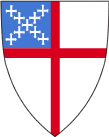 Saint Mary the VirginAugust 15